CUADERNO DE PRÁCTICAS EN EMPRESASBIBLIOGRAFIA:Datos del alumno.Datos de la práctica.La empresa.Datos generales de la práctica.Análisis de tu puesto de trabajo en prácticas.Cuestionario de evaluación final de las prácticas.Bibliografía.1. DATOS DEL ALUMNO2. DATOS DE LA PRÁCTICAValor académico de la Práctica:_____créditos (rellenar por la Universidad)3. LA EMPRESA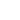 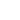 4. DATOS GENERALES DE LA PRÁCTICA4.1 Área Funcional4.2. Enumera las actividades realizadas (listado breve):4.3. Realiza un organigrama breve del departamento de la empresa donde has realizado tu práctica y sus relaciones más relevantes con otros departamentos, indicando el puesto de trabajo en prácticas que ocupas, su denominación y las dependencias jerárquicas con otros puestos de trabajo. En caso de existir rotación dentro de la empresa en tus actividades de prácticas, tanto dentro como fuera del departamento, refléjalo en los organigramas que consideres oportunos. 5. ANÁLISIS DE TU PUESTO DE TRABAJO EN PRÁCTICAS5.1. Realiza una exposición detallada y cronológica de las funciones desarrolladas durante el periodo en prácticas. Deberás rellenar esta hoja en periodos quincenales (como mínimo) para cada puesto que ocupes o para cada función realizada. Indica  cuáles han sido las herramientas y medios de trabajo utilizados (programas informáticos, maquinaria...) Además incluye, en cada caso, una reflexión crítica sobre la organización del área/as donde desarrollas tu trabajo y las mejoras que introducirías.5.2. De las principales competencias para el empleo que solicitan las empresas a la hora de contratar a los titulados universitarios se encuentran las siguientes. Señala y argumenta aquéllas que hayas desarrollado en el transcurso de tu práctica:1. Trabajo en equipo:2. Atención al cliente:3. Capacidad para organizar el propio trabajo:4. Comunicación:5. Capacidad para la toma de decisiones:6. Capacidad de relación con compañeros y superiores:7. Capacidad para liderar y organizar equipos de trabajo:8. Valor para asumir riesgos:9. Competencias técnicas (las específicas de un determinado sector profesional):10. Otras competencias:5.3. ¿Cuáles de las asignaturas estudiadas durante la carrera te han resultado más útiles o has necesitado más para el desarrollo adecuado de la práctica que has realizado? Argumenta tu respuesta.5.4. ¿Qué conocimientos o asignaturas que no has estudiado o no existen en tu carrera, piensas que podrían haber resultado útiles para el desarrollo adecuado de la práctica que has realizado?. Argumenta tu respuesta5.5. Indica el grado de aprovechamiento de la práctica (“para que te ha servido”) y su valor como complemento de la formación adquirida a lo largo de la carrera. Argumenta tu respuesta6. CUESTIONARIO DE EVALUACIÓN FINAL DE LAS PRÁCTICASValoración General de la práctica de 1 a 10:            A continuación deberás contestar a una serie de  preguntas. Existen dos tipos: unas en las que debes contestar SI o NO según estés o no de acuerdo con las afirmaciones hechas y otras  donde has de valorar tu grado de acuerdo o desacuerdo en una escala de 0 a 5, donde el 0 representa que estás en total desacuerdo y el 5 en total acuerdo. En relación al proceso de adaptación de mi practica:En relación al desarrollo de mi práctica:En relación al desempeño de mi práctica diría que he tenido dificultades para:Respecto a la duración de mi práctica considero que:Respecto a la gestión de la Universidad en relación con mi práctica pienso que:Una vez concluida mi práctica considero que:¿Te ha ofrecido la empresa un contrato de trabajo una vez finalizado el período de prácticas? Sï	 NoEn caso afirmativo indica el tipo de contrato de trabajo y su duración:Observaciones personalesExpresa a continuación cualquier comentario u observación personal sobre la práctica que has realizado, que pueda ayudarnos a mejorar la gestión y el seguimiento de ulteriores prácticas:7. BIBLIOGRAFIA UAHUAHCuaderno de Prácticas en EmpresasCuaderno de Prácticas en EmpresasCuaderno de Prácticas en EmpresasCuaderno de Prácticas en EmpresasCuaderno de Prácticas en EmpresasUAHCuaderno de Prácticas en EmpresasCuaderno de Prácticas en EmpresasCuaderno de Prácticas en EmpresasCuaderno de Prácticas en EmpresasCuaderno de Prácticas en EmpresasUAHServicio de orientación al ESTUDIANTE Nombre y Apellidos: Titulación: Servicio de orientación al ESTUDIANTE Nombre y Apellidos: Titulación: Servicio de orientación al ESTUDIANTE Nombre y Apellidos: Titulación: Servicio de orientación al ESTUDIANTE Nombre y Apellidos: Titulación: Servicio de orientación al ESTUDIANTE Nombre y Apellidos: Titulación: Servicio de orientación al ESTUDIANTE Nombre y Apellidos: Titulación: Servicio de orientación al ESTUDIANTE Nombre y Apellidos: Titulación: el “cuaderno de prácticas en empresas” debe reflejar el desarrollo  y  la evaluación final de las prácticas con el objetivo de poder ser evaluado por tu tutor académico. sin esta descripción no será posible la obtención de créditos académicos. llevar un seguimiento constante  y desde el inicio de la práctica en este cuaderno es responsabilidad del alumno.el “cuaderno de prácticas en empresas” debe reflejar el desarrollo  y  la evaluación final de las prácticas con el objetivo de poder ser evaluado por tu tutor académico. sin esta descripción no será posible la obtención de créditos académicos. llevar un seguimiento constante  y desde el inicio de la práctica en este cuaderno es responsabilidad del alumno.el “cuaderno de prácticas en empresas” debe reflejar el desarrollo  y  la evaluación final de las prácticas con el objetivo de poder ser evaluado por tu tutor académico. sin esta descripción no será posible la obtención de créditos académicos. llevar un seguimiento constante  y desde el inicio de la práctica en este cuaderno es responsabilidad del alumno.el “cuaderno de prácticas en empresas” debe reflejar el desarrollo  y  la evaluación final de las prácticas con el objetivo de poder ser evaluado por tu tutor académico. sin esta descripción no será posible la obtención de créditos académicos. llevar un seguimiento constante  y desde el inicio de la práctica en este cuaderno es responsabilidad del alumno.el “cuaderno de prácticas en empresas” debe reflejar el desarrollo  y  la evaluación final de las prácticas con el objetivo de poder ser evaluado por tu tutor académico. sin esta descripción no será posible la obtención de créditos académicos. llevar un seguimiento constante  y desde el inicio de la práctica en este cuaderno es responsabilidad del alumno.el “cuaderno de prácticas en empresas” debe reflejar el desarrollo  y  la evaluación final de las prácticas con el objetivo de poder ser evaluado por tu tutor académico. sin esta descripción no será posible la obtención de créditos académicos. llevar un seguimiento constante  y desde el inicio de la práctica en este cuaderno es responsabilidad del alumno.el “cuaderno de prácticas en empresas” debe reflejar el desarrollo  y  la evaluación final de las prácticas con el objetivo de poder ser evaluado por tu tutor académico. sin esta descripción no será posible la obtención de créditos académicos. llevar un seguimiento constante  y desde el inicio de la práctica en este cuaderno es responsabilidad del alumno.el “cuaderno de prácticas en empresas” debe reflejar el desarrollo  y  la evaluación final de las prácticas con el objetivo de poder ser evaluado por tu tutor académico. sin esta descripción no será posible la obtención de créditos académicos. llevar un seguimiento constante  y desde el inicio de la práctica en este cuaderno es responsabilidad del alumno.el “cuaderno de prácticas en empresas” debe reflejar el desarrollo  y  la evaluación final de las prácticas con el objetivo de poder ser evaluado por tu tutor académico. sin esta descripción no será posible la obtención de créditos académicos. llevar un seguimiento constante  y desde el inicio de la práctica en este cuaderno es responsabilidad del alumno.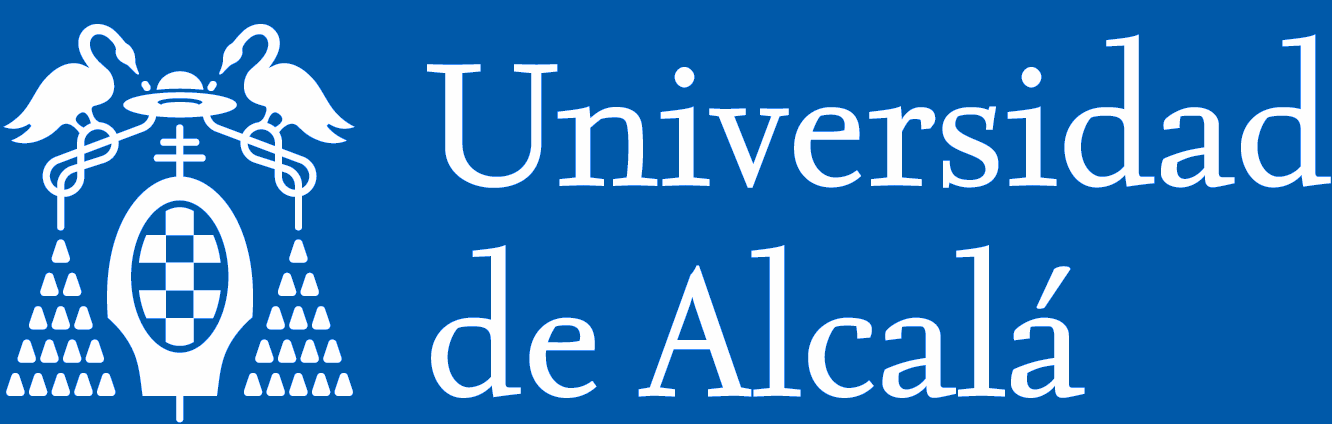 Apellidos: Apellidos: Apellidos: Nombre: Fecha de Nacimiento: Fecha de Nacimiento: D.N.I.: Teléfono: e- mail: Titulación en curso: Titulación en curso: Titulación en curso: Empresa: Empresa: Departamento/ Área: Departamento/ Área: Fecha Inicio: Fecha Fin: Días a la semana: Horas al día: Dirección de la empresa donde realizas las practicas: Dirección de la empresa donde realizas las practicas: Dirección de la empresa donde realizas las practicas: Dirección de la empresa donde realizas las practicas: Responsable directo en la empresa: Responsable directo en la empresa: Responsable directo en la empresa: Responsable directo en la empresa: Cargo: Teléfono: Teléfono: e-mail:Tutor Empresarial: Tutor Empresarial: Tutor Empresarial: Tutor Empresarial: Cargo: Teléfono:Teléfono:e-mail: Tutor Académico: Tutor Académico: Tutor Académico: Tutor Académico: Departamento: Teléfono:Teléfono:e-mail:Técnico de referencia en la Universidad: Técnico de referencia en la Universidad: Técnico de referencia en la Universidad: Técnico de referencia en la Universidad: Teléfono:Teléfono:e-mail: e-mail: SINOLa empresa me enseñó cuáles eran mis tareasRecibí formación por parte de la empresaMe explicaron cómo funcionaba la empresa en generalRecibí apoyo por parte de la empresaRecibí apoyo por parte de mis compañeros de trabajoValorar de 0 a 5Las tareas realizadas estaban relacionadas con mi carreraMe han permitido completar mi formación académicaHe adquirido conocimientos prácticos apropiadosHe adquirido competencias deseables por el mercado laboral (comunicación, trabajo en equipo, organización del tiempo…)Me han permitido adquirir conocimientos en el sectorMe han permitido conocer el funcionamiento de la empresaHe ampliado mis conocimientos sobre el mundo del trabajoLa atención prestada por mi tutor empresarial ha sido adecuadaLa atención prestada por mi tutor académico ha sido adecuadaLa atención prestada por el técnico de la universidad ha sido adecuadaValorar de 0 a 5Relacionarme con mis compañerosIntegrarme en la empresaConocer el funcionamiento general de la empresaOrganizar mis tareasOrganizar mi tiempo de trabajoDesarrollar diferentes tareas al mismo tiempoTrabajar en equipoCompatibilizarla con mis estudiosOtras (especificar)SINOEspecificar por quéEl tiempo establecido ha sido suficienteEl número de horas ha sido el adecuadoEl periodo del año ha sido oportunoEl horario ha sido adecuadoSe ha cumplido el horario establecidoValorar de 0 a 5La atención prestada ha sido adecuadaHe recibido suficiente informaciónHe contado con apoyo y seguimiento durante el desarrollo de las prácticasValorar de 0 a 5Se han cumplido mis expectativas iniciales sobre las prácticasEstoy satisfecho con las prácticas realizadasHe adquirido experiencia profesional necesaria para incorporarme al mercado laboralHan aumentado mis expectativas de obtener un trabajoMe han resultado útiles para saber a qué quiero dedicarme una vez finalizada mi carreraLas prácticas son un buen método para introducir al estudiante en el mundo laboralFecha y Firma: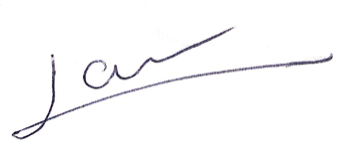 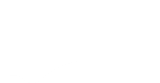 En   a                                   de 202